Педагогический проект по ранней профориентации дошкольников  «Профессия - Ветеринар»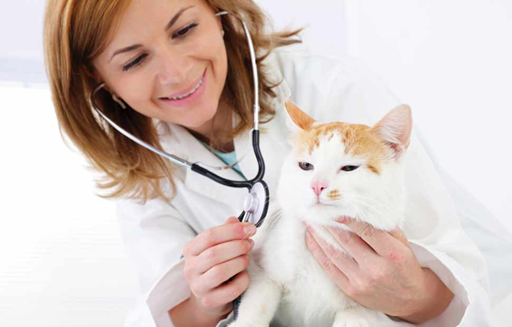 Подготовили: воспитатели подготовительной гр:                                                                Кузнецова Н.Н, Шувалова А.Н2020гФотоотчет к проекту: «Профессия - Ветеринар».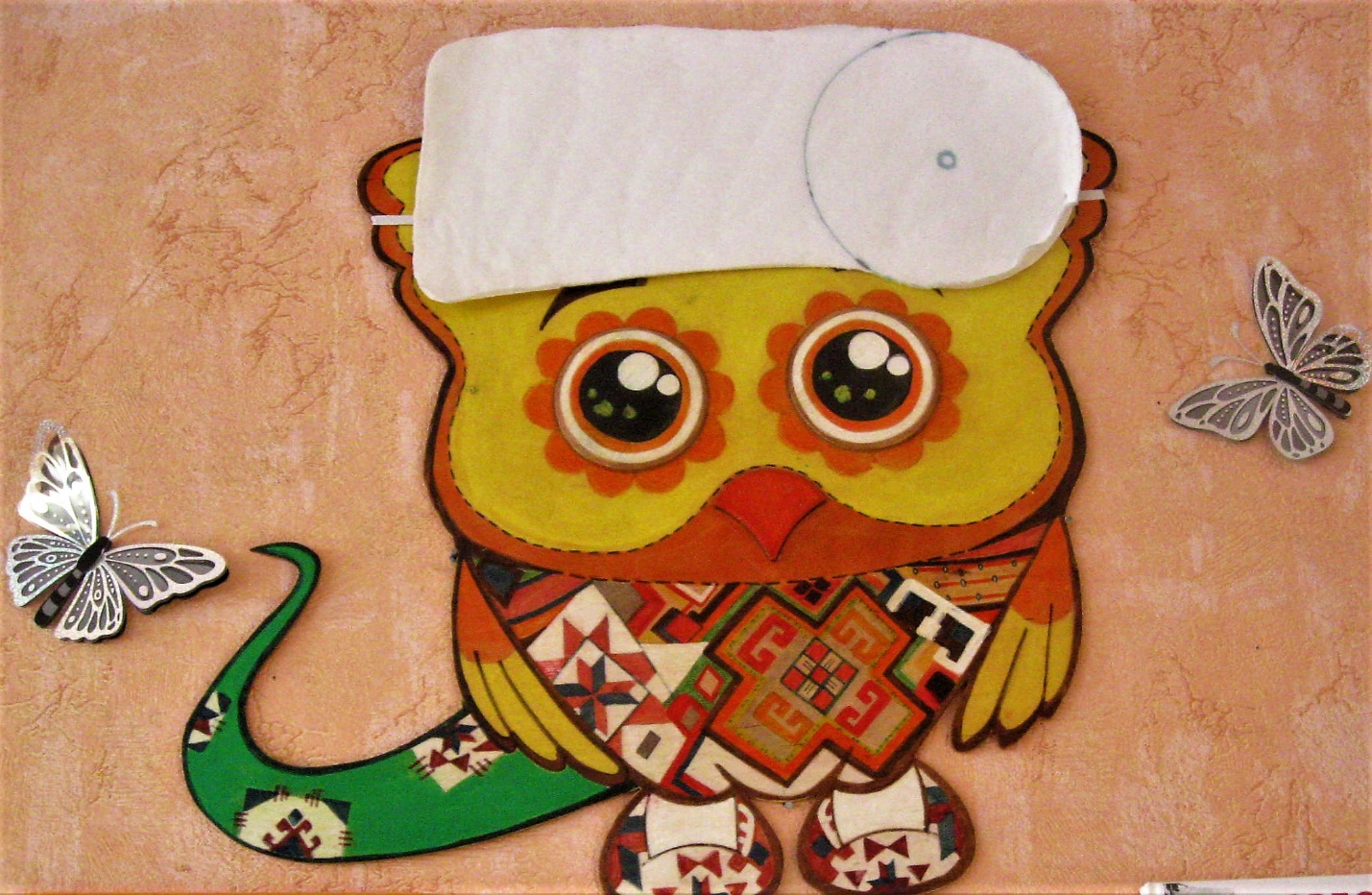 Куй -Горош – ветеринар.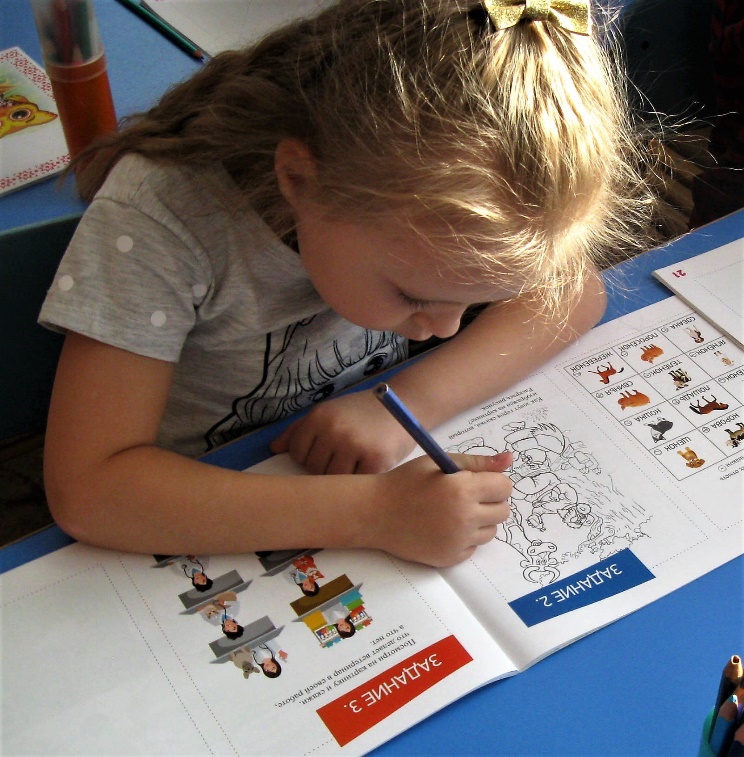 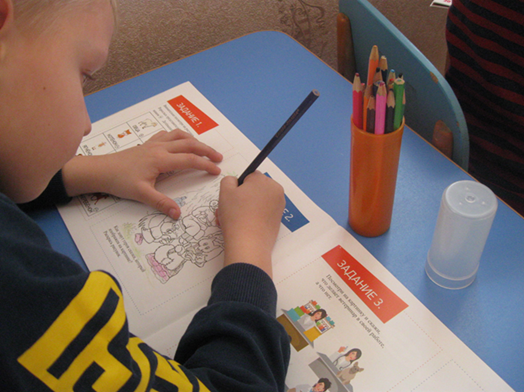 Выполнения заданий в рабочих тетрадях по ранней профориентации.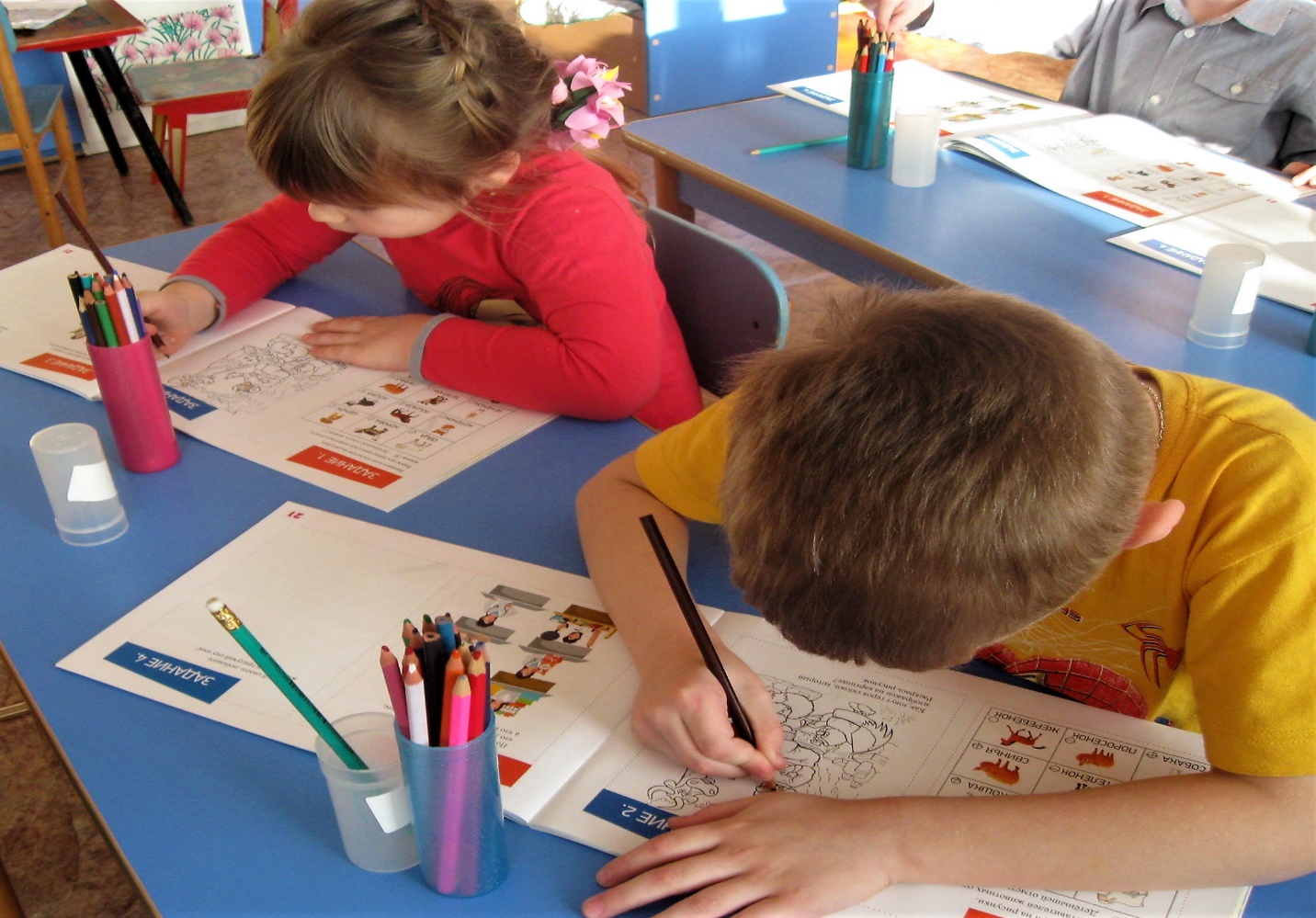 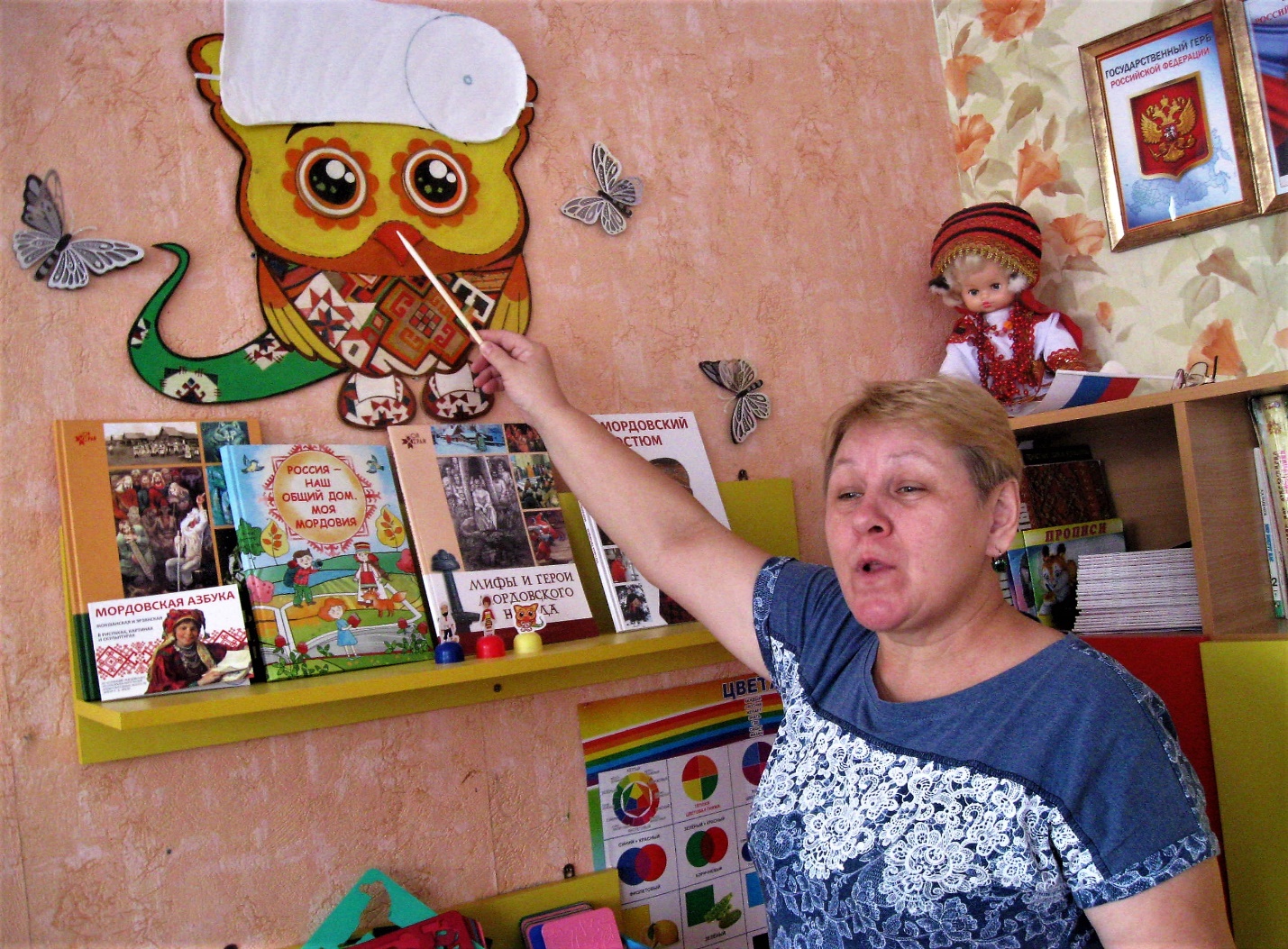 Беседа о профессии – ветеринар.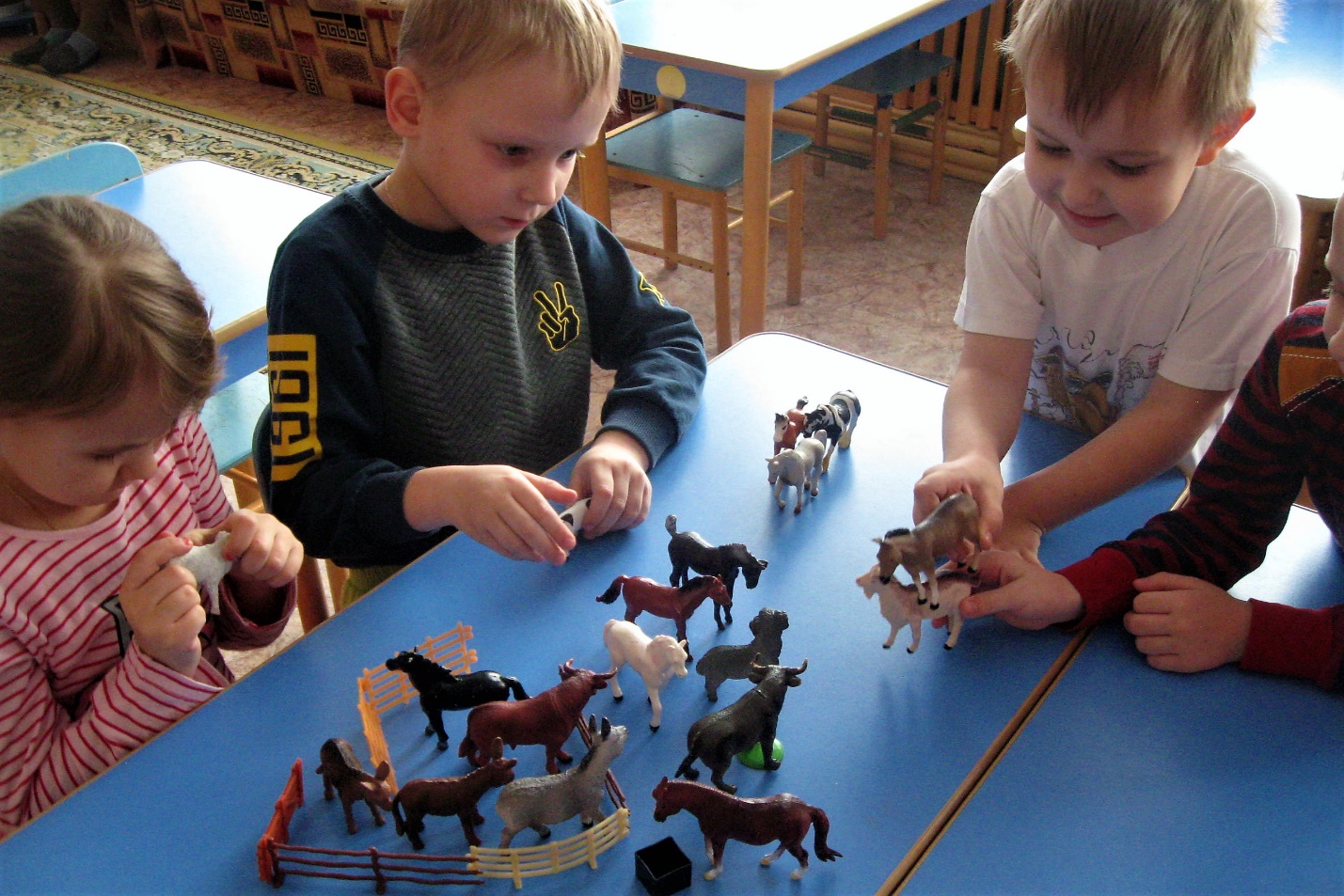 Дидактические игра «Кто, где живёт?».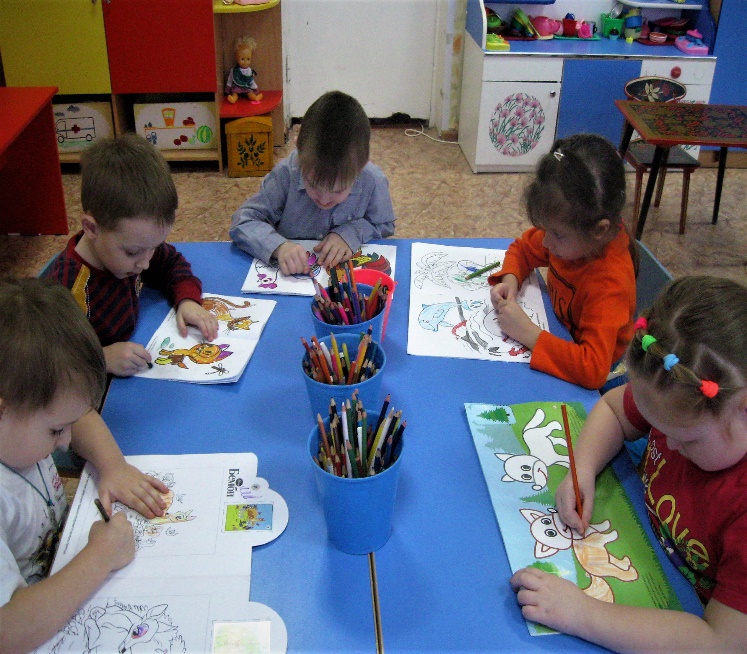 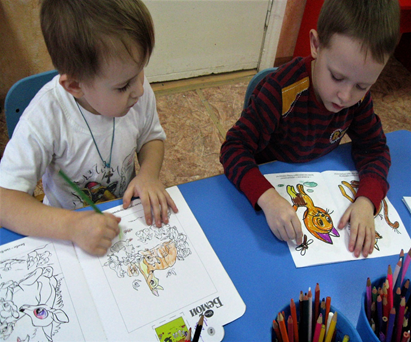 Рисование животных.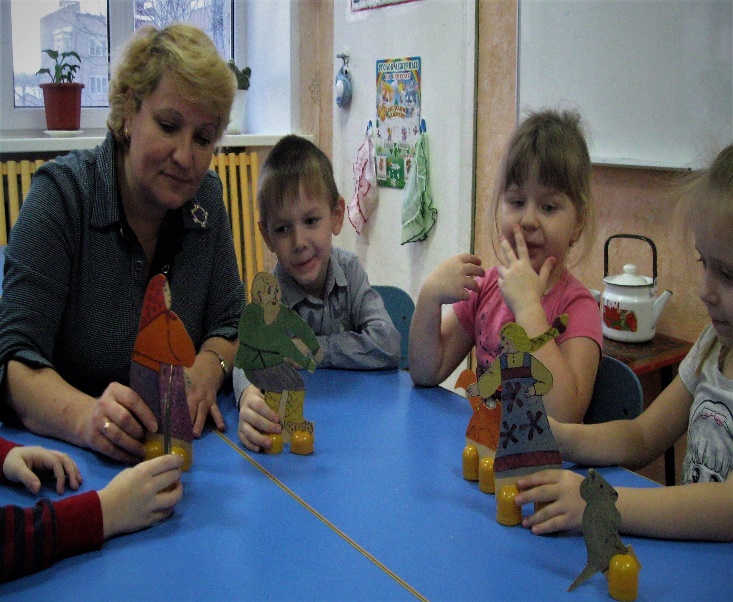 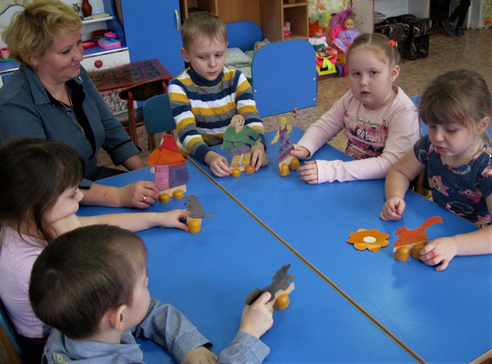 «Сказки и рассказы о животных»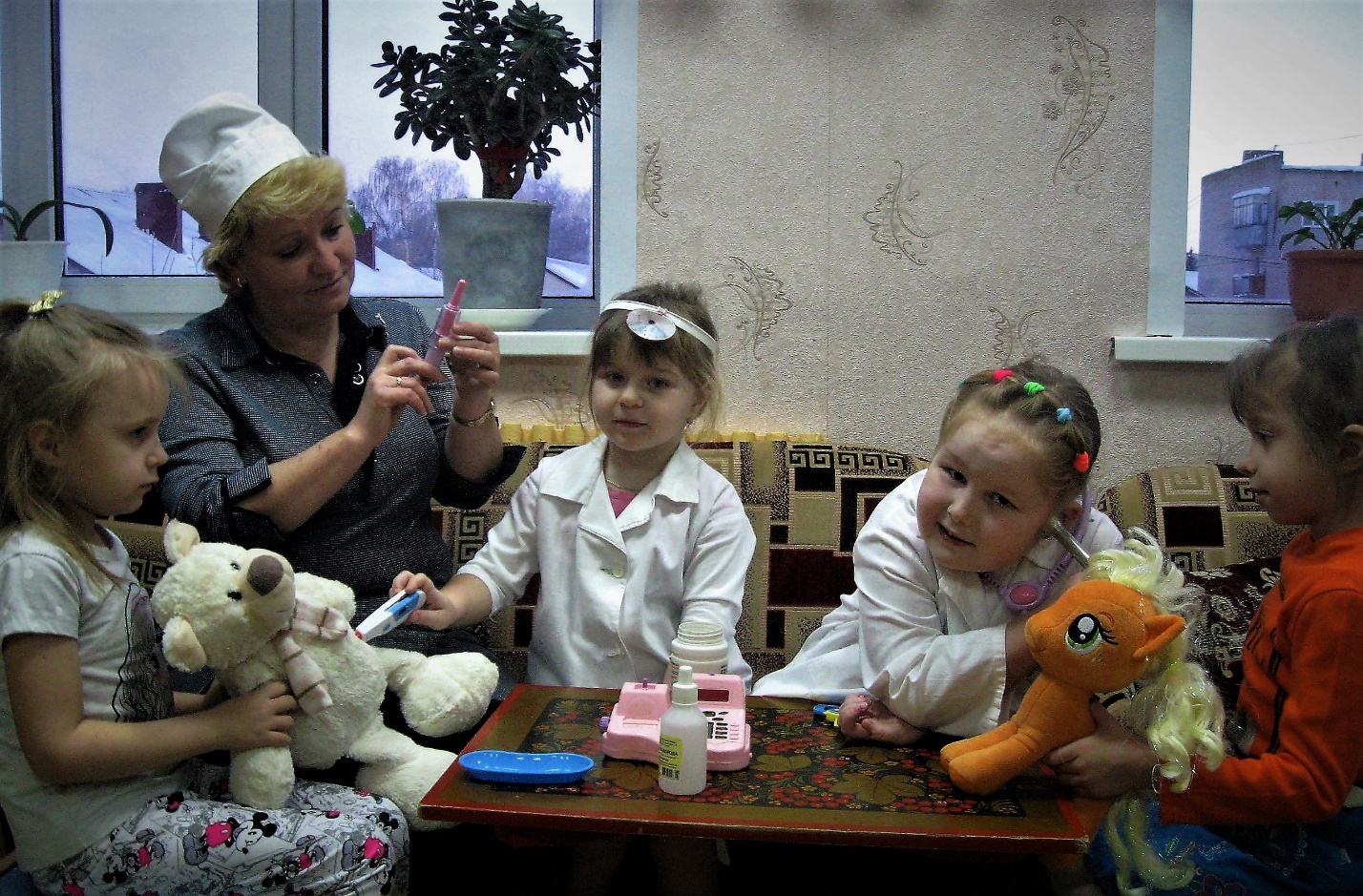 С/Р игра «Ветеринарная клиника»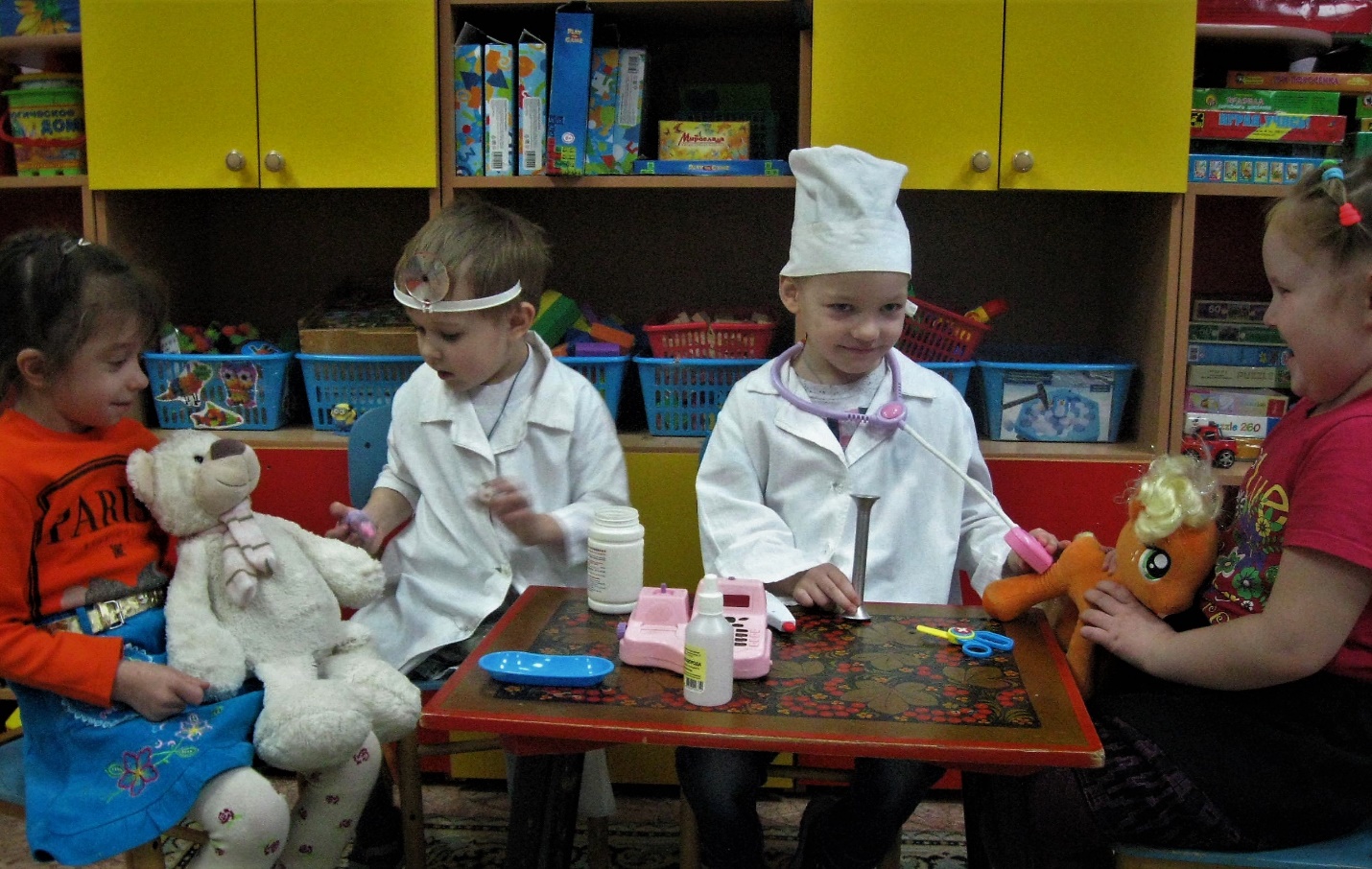 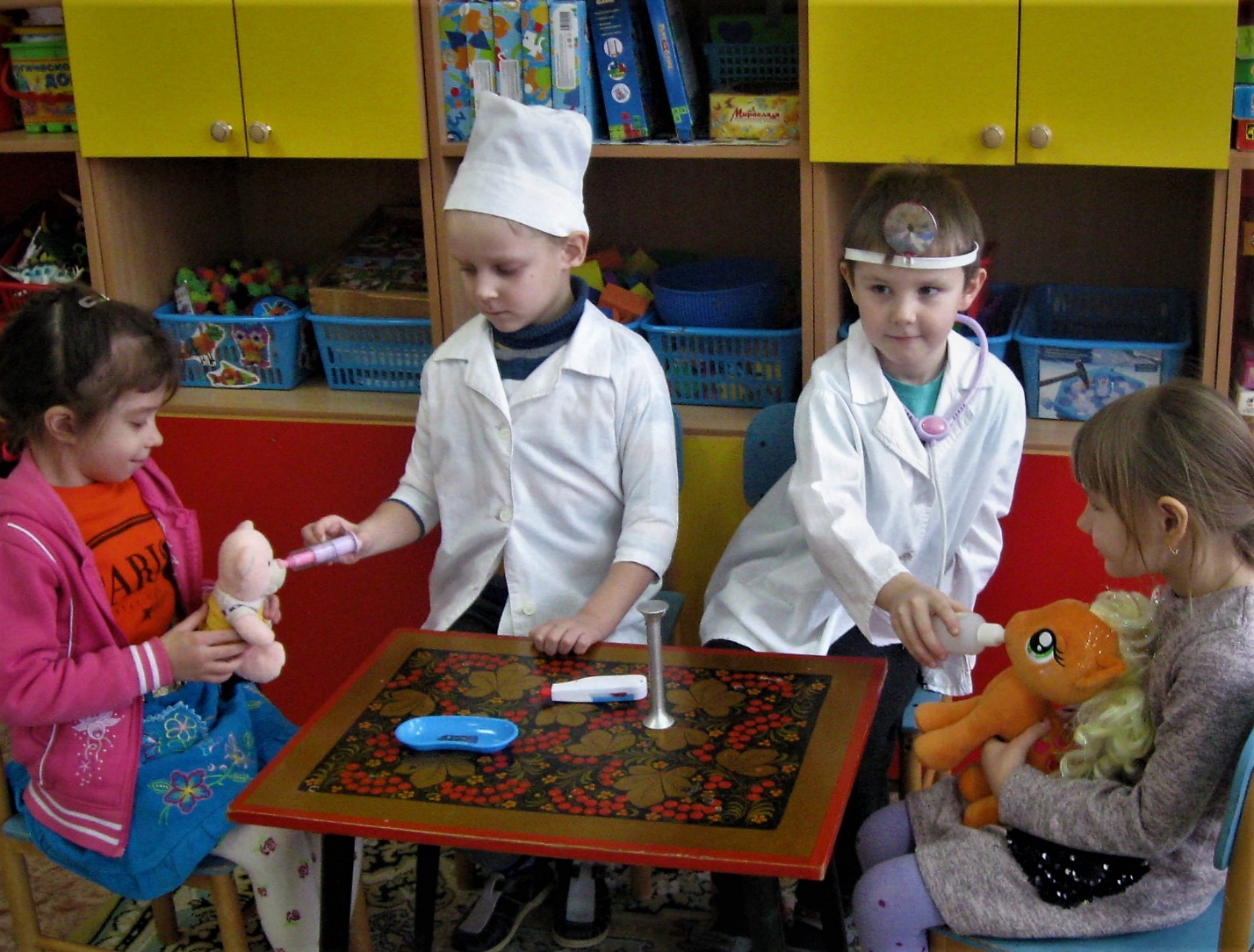 С/игра: «Ветеринары».Игра-ситуация: «К нам приехал доктор».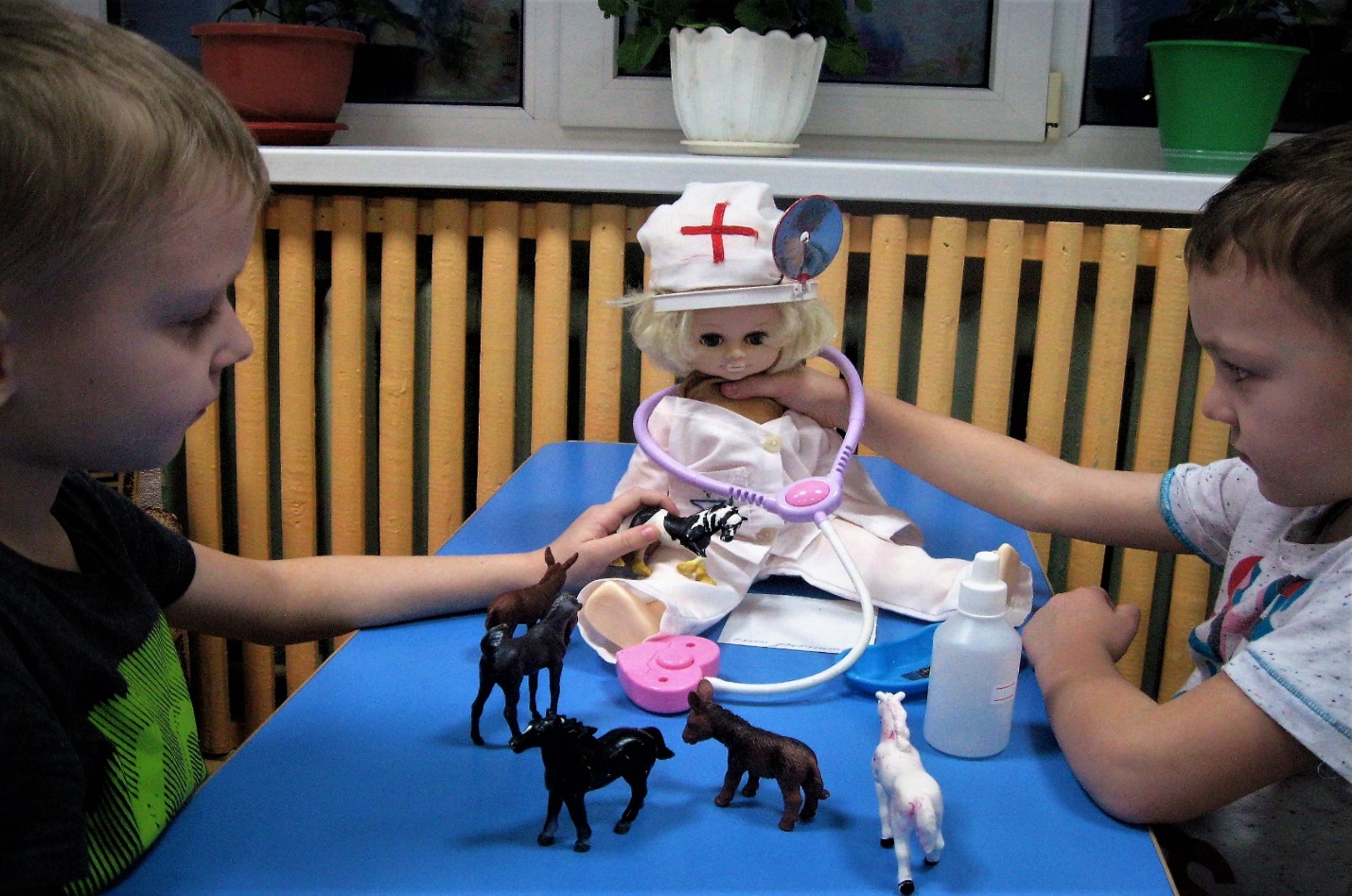  Чтение стихотворений о профессии - ветеринар.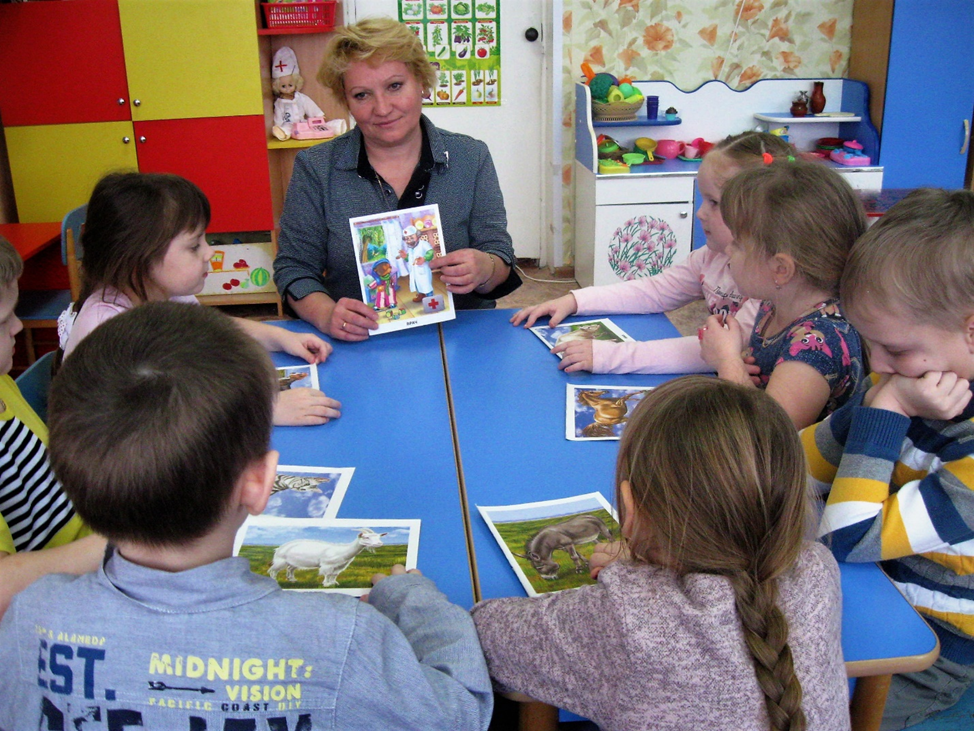 Отгадывание загадок.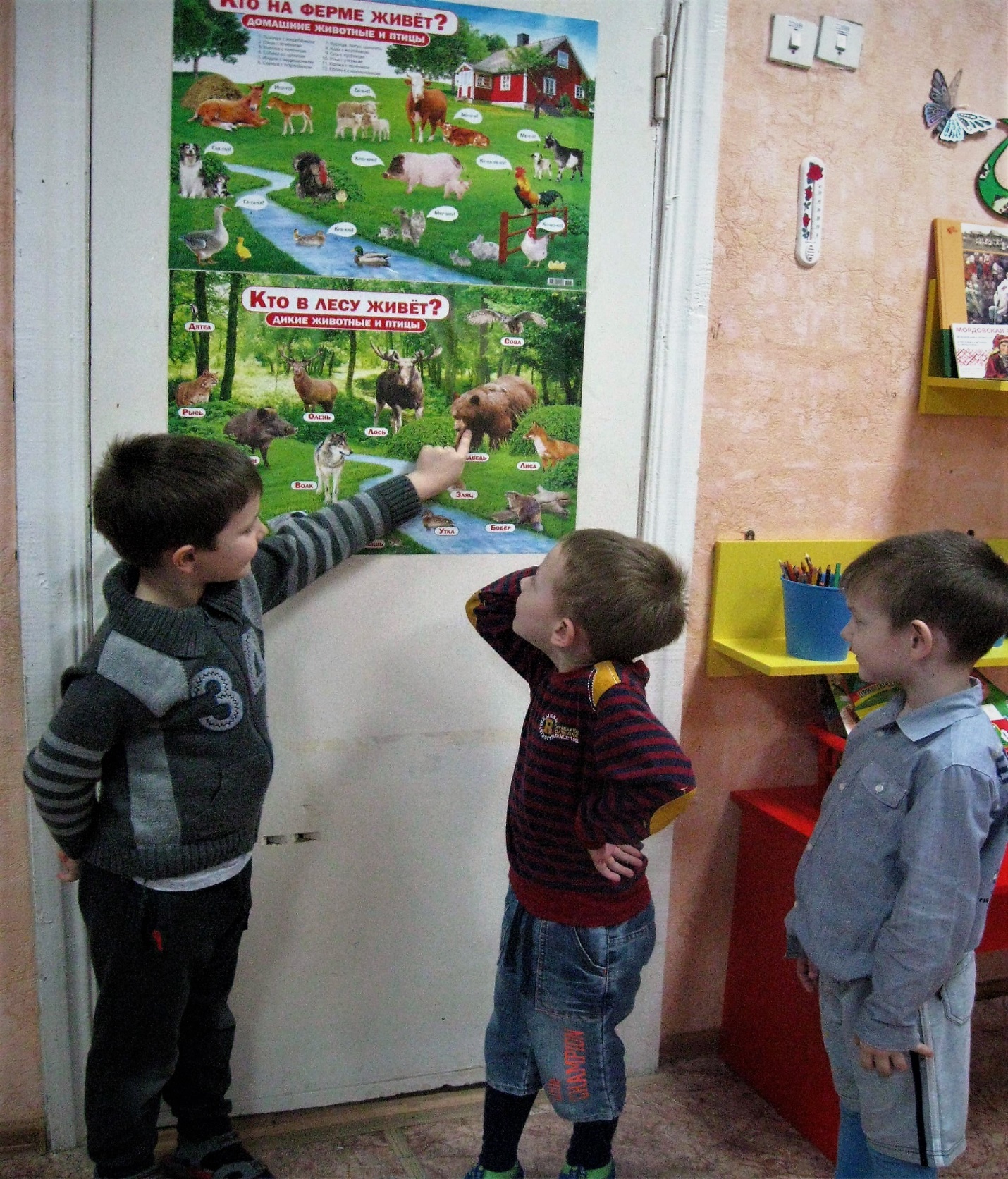 «Беседа о домашних и диких животных». Актуальность проблемы:В наше время, почти в каждом доме есть животные, для многих людей – это в первую очередь член семьи, без которого сложно представить свою жизнь. Следовательно, и уход должен быть таким же основательным, как и за любым членом семьи.В дошкольном возрасте особое значение для полноценного развития детской личности приобретает приобщение к миру взрослых людей и созданных их трудом предметов. Ознакомление с профессиями обеспечивает вхождение ребёнка в современный мир, приобщение к его ценностям, обеспечивает удовлетворение и развитие познавательных интересов. Поэтому и возникла идея создания данного проекта. Углубленное изучение профессий способствует развитию представлений об их значимости, ценности каждого труда, развитию доказательной речи.Цель проекта:Знакомство с профессией врача – ветеринара.Задачи:Образовательные:Дать представление об особенностях профессии ветеринарного врача в ходе экскурсии в ветеринарную клинику;Вызвать у детей интерес к данной профессии;Познакомить обучающихся с различными специализациями в ветеринарии;Развивающие:Расширять знания, обучающихся о правилах обращения с домашними животными;Развивать коммуникативные навыки;Развивать творческую инициативу и самостоятельность воспитанников;Формировать навыки публичного выступления.Воспитательные:Способствовать формированию эмоциональной отзывчивости, любви к животным;Участники проекта:воспитатели, дети.Вид проектатворческийПродолжительность проекта4 недели.Планируемое время на реализацию проекта (по этапам)Первый этап – подготовительный (накопление знаний) – 2 неделиВторой этап – основной(совместная деятельность детей и родителей ) – 2 недели.Ожидаемые результаты:Дети:- называют и знает домашних и диких животных, знает, какую пользу они приносят человеку;- различает и называет профессии врача и ветеринара, рассказывает о содержании их работы;- с помощью взрослого повторяет образцы лечения животных, может назвать отдельные инструменты, используемые при лечении животного.Родители:Проявление интереса родителей к работе педагогов с детьми по данному проекту.Включение в процесс сбора информации, наглядного материала.Сценарий совместной деятельности по решению задач (основные шаги по реализации проекта)Первый этап.ПодготовительныйПроведение беседы с целью выяснения знаний о профессии - ветеринар.Подбор информации, иллюстраций, художественной литературы.Подбор дидактических игр.Пополнение атрибутов для сюжетно – ролевых игр.Подбор информационного материала для родительского уголка.Разработка конспектов бесед, экскурсий.Организация развивающей среды в группе.Второй этап.Выполнение проекта. Формы и методы реализации проекта.Методы моделирования ситуацииСловесные методы (беседы)Наглядные методы (показ способов действия)Косвенные методы (побуждение к самостоятельной деятельности)Практические методы (изготовление атрибутов, участие в ролевых играх.)Игровые методы (применение всех видов игр: подвижные, дидактические, сюжетно – ролевые, ситуативные)Интеграция с образовательными областями (ФГОС ДО):Образовательная область   «Познавательное развитие»Беседы «Кто такой ветеринар?», «Знакомство с профессий Ветеринар». Рассматривание картин, иллюстраций ветеринарной клиники.Образовательная область «Социально коммуникативное развитие»С/Р игра «Ветеринарная клиника»Образовательная область «Речевое развитие»Разучивание поговорок и пословиц о животных.Чтение стихотворений о профессии - ветеринар.Отгадывание загадок.Просмотр документальных фильмов о ветеринарах.Чтение художественной литературы:Редьяр Клиплинг «Сказки и рассказы о животных», В. Коржиков «Рассказы о таёжном докторе», произведения  К. Чуковского: «Айболит», Борис Житков «Рассказы о животных», Виталий Бианко «Лесная газета», Ольга Петровская «Ребятам, и зверята», рнс "Петушок и бобовое зёрнышко"Образовательная область «Художественно - эстетическое развитие»Рисование «Ветеринарная клиника». Драматизация сказки "Петушок и бобовое зёрнышко"Образовательная область «Физическое развитие»П/и «Бездомный заяц», «Лохматый пёс», «У медведя во бору»Игровая деятельностьС/Р игра «Ветеринарная клиника»Игры-ситуации. «Зайка заболел»,«К нам приехал доктор»Дидактические игра «Кто, где живёт?», «Отгадайте, что за животное», «Чья тень», «Какие животные спрятались на картинке?»Пальчиковая игра «Шаловливый котенок»Работа с родителямиИндивидуальная беседа с родителями о помощи в реализации проектаПривлечение родителей к сбору информации о враче - ветеринара, материалах.Стенгазета: «Знакомим детей с профессией Ветеринар.Создание фотоальбома: «Любимые питомцы».Предметно –  пространственное  – развивающая средаОформление уголка "Ветеринарная клиника", изготовление атрибутов к игре.Оформление альбомов "Домашние животные". "Лесные звери", "Животные жарких стран", "Животные Севера"Третий этапОписание продукта полученного в результате проектаНастольно-дидактическое пособие «Профессии»Драматизация сказки "Петушок и бобовое зёрнышко"Дополнительная информация, необходимая для выполнения проекта (источники) Беседы с дошкольниками о профессиях Т.В. Потапова 2005 г. Профессии. Какие они? Т.А. Шорыгина 2007 г. Развитие и коррекция речи детей 6-7 лет. Е.В. Кузнецова, И.А. Тихонова 2004 г. Учимся, говорим, играем Г.Н. Сергеенко 2006 г. Развитие речи детей 6-7 лет. О.С. Ушакова, Е.М. Струнина 2007 г. Редьяр Клиплинг «Сказки и рассказы о животных», Борис Житков «Рассказы о животных», Виталий Бианко «Лесная газета», Ольга Петровская «Ребятам и зверята» Игры и игровые упражнения по развитию реи Г.С. Швайко 2007 г. Сюжетно-ролевые игры Н.А. Виноградова, Н.В. Позднякова 2008 г. Подвижные игры Е.А. Сочеванова 2008 г.Материально - технические ресурсы, необходимые для выполнения проектаПодбор печатной продукции, видео материалов.Подбор фотоматериалов.
МАТЕРИАЛЫДЛЯ ОСНОВНОГО ЭТАПАЗагадки о домашних животных с ответами.Мы вымыли руки,Мы сели за стол.А он - неумытыйОбедать пришёл.И с ним бесполезнаЛюбая беседа:Он вымоет лапки,Но после обеда! (Кот)Глазки -Вишенки зелёные,В лапках -Сабельки точёные. (Кошка)Что за зверьСо мной играет:Не мычит, не ржёт, не лает,Нападает на клубки,Прячет в лапках коготки! (Котёнок)Чёрное тихонькоДремало на полу.Серое тихонькоПряталось в углу.Чёрное тихонькоЛапой шевельнуло,Серое проворноХвостиком вильнуло. (Кот и мышь)До чего ж богата норка:Слева - сыр, а справа - корка.Прямо - риса зёрнышки,Колбаса, подсолнушкиИ засохший мандарин,Словом - целый магазин!..Ну, а кто всего хозяйка,Сам попробуй угадай-ка.  (Мышь)Заворчал живой замок,Лег у двери поперёк. (Собака)Белый хвост, чёрный носНаши тапочки унёсВ уголок под кровать -И не хочет отдавать. (Щенок)Ходит по двору весь деньЦарь в короне набекрень,Громко шпорами звенит,Грозно подданным кричит:- Заморите червяка,А не то намну бока!.. (Петух)Мы построили на дачеДомик маленький, собачий.Лает наш щенок: "Ура!У меня есть ...". (Конура)Наша добрая подружкаДаст нам перьев на подушку,Даст яичек для блинов,Куличей и пирогов. (Курица)Жёлтый одуванчикПо двору идёт,Жёлтый одуванчикЗёрнышки клюет. (Цыплёнок)Когда плывёт - прекрасен,Когда шипит - опасен. (Гусь)Ходит вразвалку,Плывёт утюжком.В пруду поныряетИ снова - пешком.Лапы широкие,Сплющенный нос...Что это за птица?Ответь на вопрос! (Утка)Важно по двору ходилС острым клювом крокодил,Головой весь день мотал,Что-то громко бормотал.Только это, верно, былНикакой не крокодил,А индюшек лучший друг...Угадайте кто? ... (Индюк)По лужайке с травкоюЯ хожу и чавкаю.У забора с дыркоюЯ стою и фыркаю.У реки с осокоюЯ лежу и чмокаю.Хвостик закорюкою -Радуюсь и хрюкаю!  (Свинья)Ходит бочка, хвост крючком,Роет землю пятачком.А рядышком - бочонки:Мальчишки и девчонки.И тоже с пятачками,И хвостики крючками. (Свинья с поросятами)Это кочка?Нет, не кочка.Это бочка?Нет, не бочка.Может, тыква с хвостикомЗабежала в гости к нам,Под крылечко юркнулаИ довольно хрюкнула? (Поросёнок)С бородойНа свет явилсяИ ни разуНе побрился. (Козёл)В дверь вошло животное,До того голодное:Съело веник и метлу,Съело коврик на полу,Занавески на окнеИ картину на стене,Со стола слизнуло справкуИ опять пошло на грядку. (Коза)Раннее утро...Уходят рога,Тихо мыча,В заливные луга:Травы щипатьИ неспешно пастись -Вкусным, парнымМолоком запастись. (Корова)Я видел когда-то,Я видел, ребята,Как дедушка с внукомБежали куда-то.Спешили куда-то,Трусили куда-то -И дед бородатый,И внук бородатый!(Легко догадается даже ребёнок,Что это бежали… и) (Козёл и козлёнок)Шло с поля мычало,Несло на шее бренчало,Вдруг навстречу ему брехало!Раскрыло своё кусало и зарычало!А Мычало подняло махало,Выставило бодалоИ пошло на Брехало.А оно поджало вилялоИ прочь побежало... (Корова и собака)Целый день паслись у сосенДве подружки ME и МУ,МЯУ грел бочок на солнце,БЕ весь день мешал ему.КРЯ купался рядом в речке,КУКАРЕКУ песни пел.ГАВ валялся на крылечке,ХРЮ под кустиком сопел.А теперь, дружок, напомни.Назови по именамТех, кто в этот жаркий полденьНа глаза попался нам. (Коза, корова, кот, утка, петух, собака и поросёнок)Пашет землюТрактор без колёс.Для него горючее -Овёс. (Конь)Я ниже собакиИ выше коня.Подумай, наездник,И вспомни меня. (Седло)В этом домеСпят на соломе,Едят стояСено сухое.А если очень сердиты,Могут лягнуть копытом. (Конюшня)Солнце светит. Свищут птицы.Тут и там ручьи журчат...А по лугу мчат копытцаИ стучат, стучат, стучат.Это кто ж такой игривыйТак несётся что есть силИ, плеща волнистой гривой,Хвост по ветру распустил? (Жеребёнок)Кто таков:Под шубой плов? (Баран)Беседа «Знакомство с профессиями. Ветеринар»Цель:• Закрепить знание детей о профессиях и трудовых действиях людей разных профессий;• Познакомить с новой профессией – ветеринар;• Вызвать эмоциональный отклик у детей, гордость за людей разных профессий;• Способствовать расширению словарного запаса.В течении мероприятия мы читали "Кем быть?", затем пришел в гостиАйболит, играл с детьми используя стихи:«Здравствуйте, ребятки – зверюшки!Приходи ко мне лечитьсяИ корова, и волчица,И жучков, и червячок,И зайчишка, и щенок;Белка, косолапый мишка,Птичка, кошка и мартышка.У кого что болит?Почему болит и давно ль болит?(Дети отрицательно машут головой, Айболит осматривает детей) .Всех излечит, исцелит,Добрый доктор Айболит.Ведь недаром, ведь недаром,Зовут меня ветеринаром!Я ловко вправил плечикоВесёлому кузнечику,Я вылечил животикиНесчастным бегемотикам.Сейчас посмотрю из очковНа кончики язычков.Вы здоровы?Дети: Мы здоровы!Айболит: Ну тогда не ленитесь,Не зевайте, подтянитесь,На разминку становитесь!- Чтобы быть всегда здоровым,Не только спортом надо заниматься,Также правильно питаться.Осмотром я доволен,Из зверят никто не болен!Ветеринара вам не нужно,Живите весело и дружно!- Кого лечит Айболит?- Как называется по-другому Айболит? (ветеринар)- Что делает ветеринар?- А почему его называют добрым доктором?- Да, ребята, у нас дома у всех есть животные. Какие животные живут у вас? И вот если с нашим четвероногим другом случится беда, он заболеет, мы с вами знаем, к кому обратиться – к ветеринару. И он нам подскажет, как быть и что делать. Ребята, а вы обратили внимание, как был одет наш Айболит?- А кого вы видели ещё в такой одежде?Знакомство детей с инструментами, которыми пользуются ветеринар.я хочу вас познакомить с инструментами, которыми пользуется любой доктор, неважно, кого он лечит, людей или зверей.(Достаёт инструмент, показывает, называет и говорит, для чего он) .Итог занятия:Воспитатель: - Итак, ребята, кто же лечит нас?- А кто лечит животных? Давайте повторим название этой профессии хором.Врач: - Ну-ка, ребятки, подскажите,Разобраться помогите,Я начну, а вы кончайте,Дружно хором отвечайте.От простуды и ангиныНас спасают …Дети: Витамины!Врач: Витамины – это жизнь.С ними нужно всем дружить,Витамины потребляйИ здоровье прибавляй!